「2016全國農村特色米穀雜糧烘焙產品競賽」稻米組 入圍名單「2016全國農村特色米穀雜糧烘焙產品競賽」雜糧組 入圍名單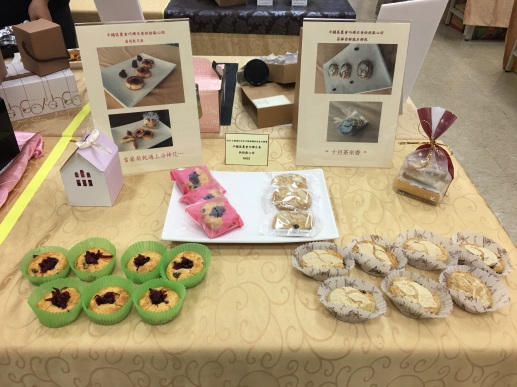 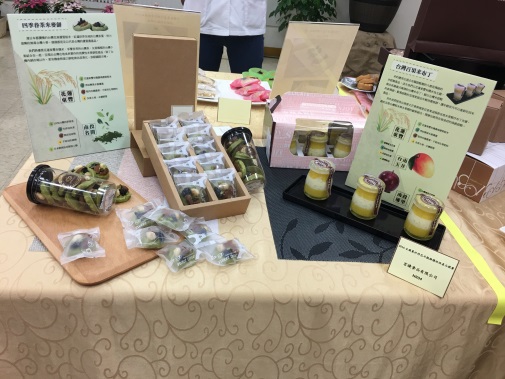 NR02平鎮區農會巧婦米食烘焙點心坊NR04宏捷食品有限公司葡萄乾司康、茶檸香酥脆米餅乾台灣百香米布丁、四季春茶米麥餅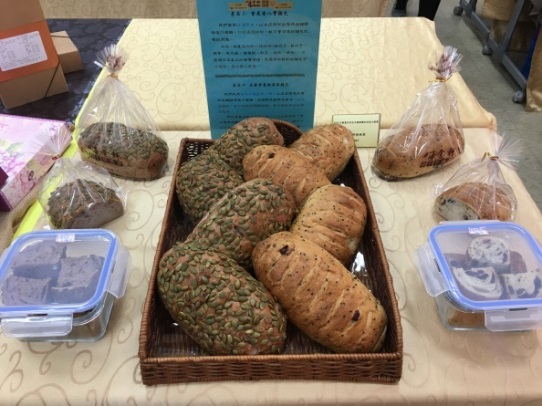 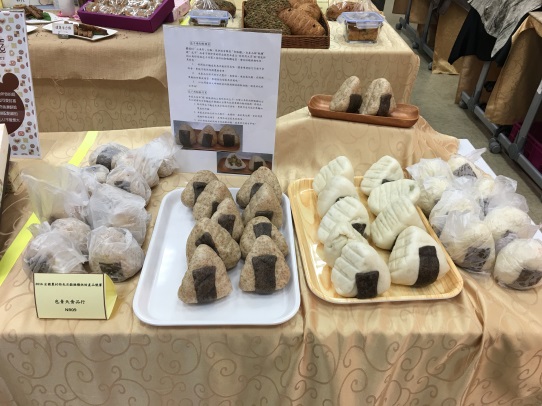 NR07海棠軒烘焙家NR09包青天食品行紫米香八寶麵包、芝麻香蔓越莓米麵包包子遇飯糰(酸菜、筍茸)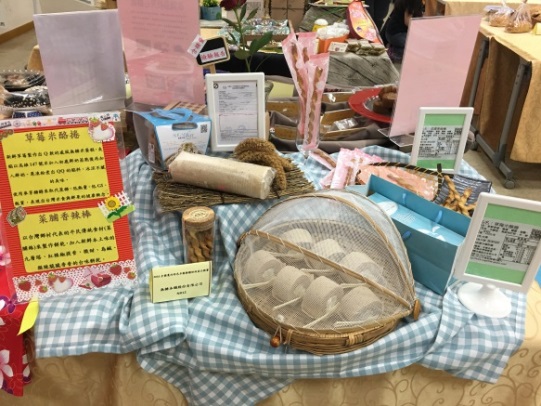 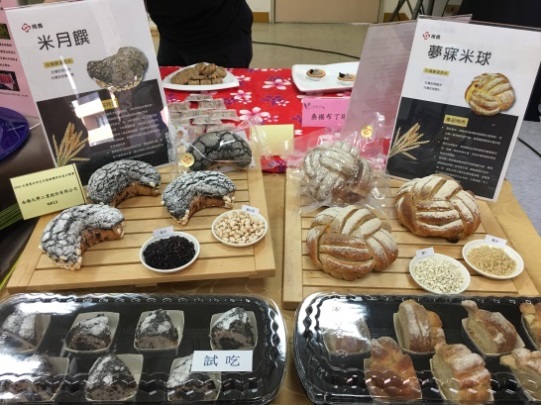 NR12無糖本舖股份有限公司NR13南僑化學工業股份有限公司草莓米酪捲、菜脯香辣棒米月饌、夢寐米球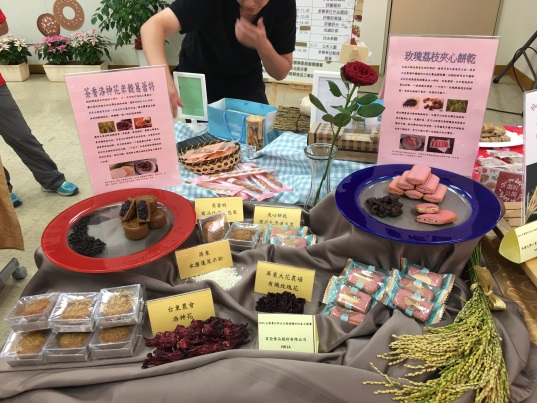 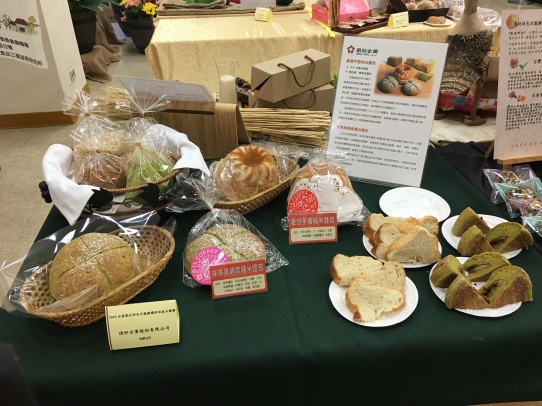 NR14宏亞食品股份有限公司NR15頂好企業股份有限公司玫瑰荔枝夾心餅乾、茶香洛神花米穀葛蕾特抹茶黑糖麻糬米麵包、愛戀芋香純米麵包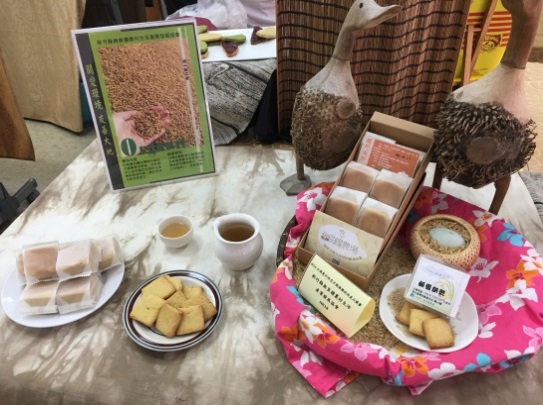 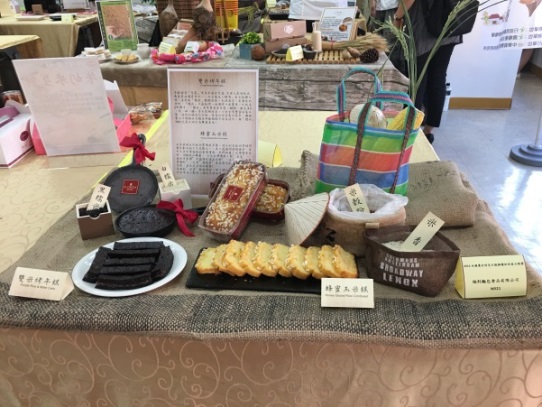 NR18新竹縣無負擔農村生活產業發展協會NR21福利食品股份有限公司鹹蛋餅乾、桶柑米酥雙米烤年糕、蜂蜜玉米糕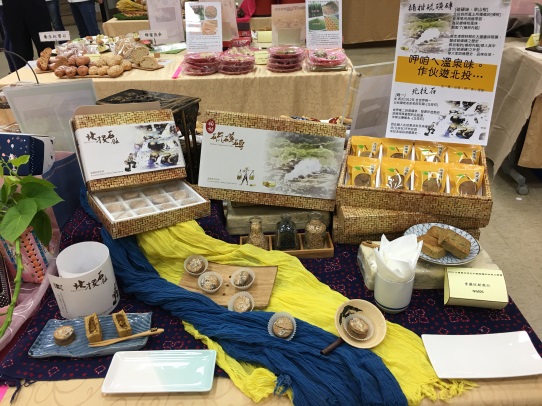 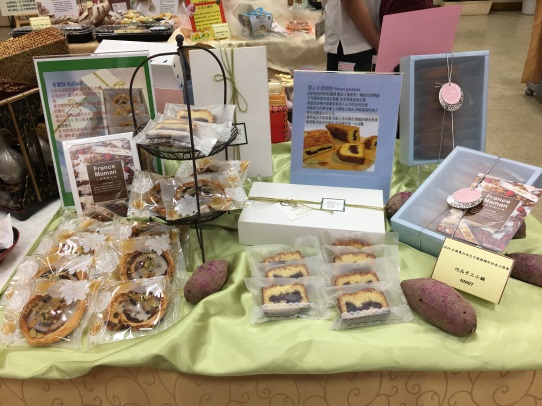 NM06普羅旺斯商行NM07巧品手工小舖北投石餅、硫磺磚荷蘭酥、紫心甘藷燒餅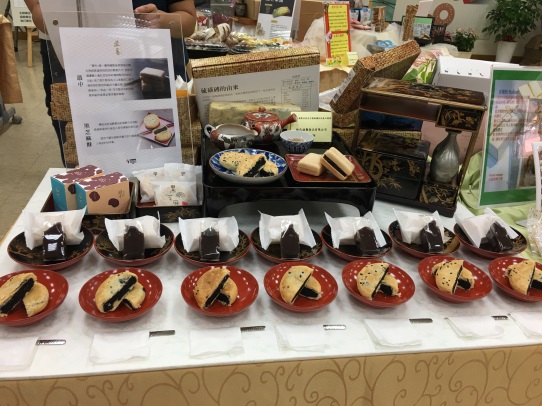 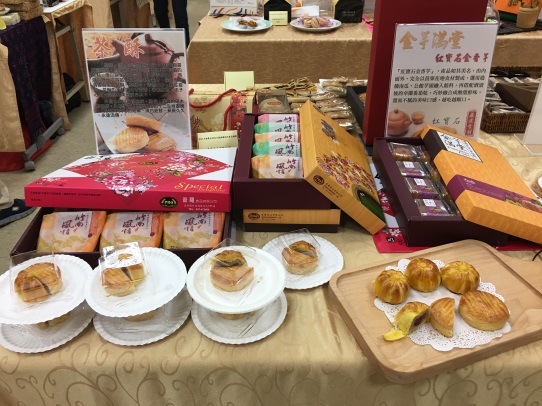 NM08林氏滋養食品有限公司NM15普羅食品有限公司最中、黑芝麻酥茶酥、金芋滿堂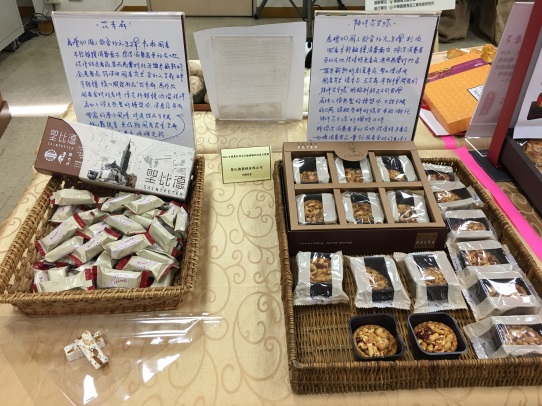 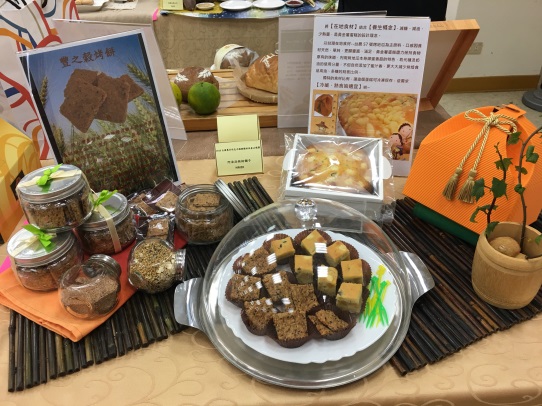 NM18聖比德蛋糕有限公司NM20阿法法烘焙舖子花米麻、辣味花生塔豐之穀烤餅、黃金薯蛋糕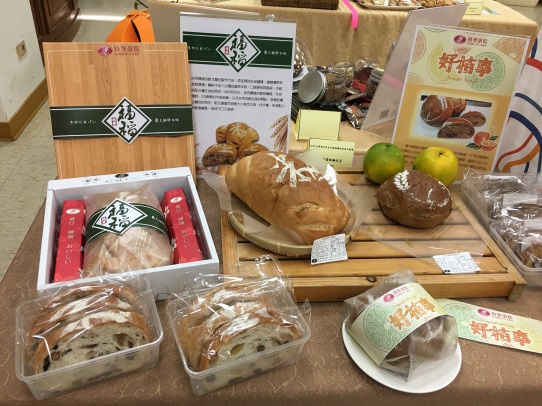 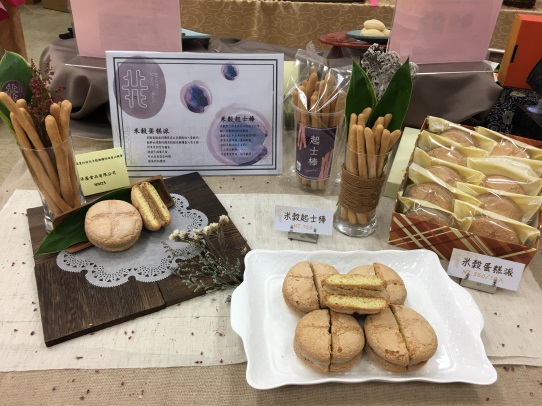 NM22格麥蛋糕麵包店NM23洋基食品有限公司福稻養生麵包、好桔事雜糧麵包米穀起司棒、米穀蛋糕派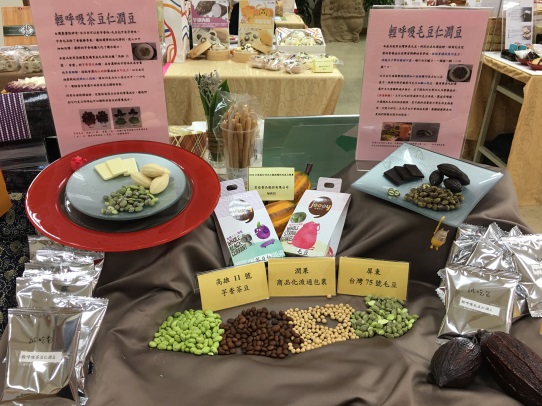 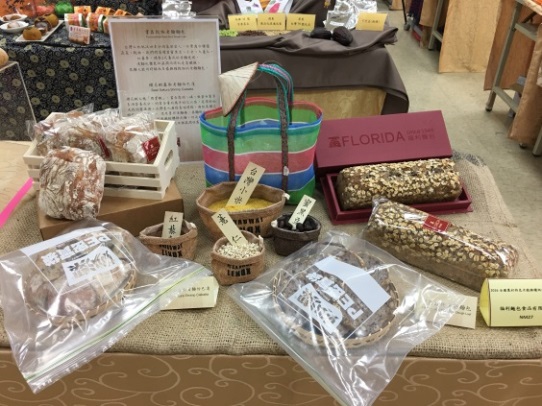 NM25宏亞食品股份有限公司NM27福利食品股份有限公司輕呼吸茶豆仁潤豆、輕呼吸毛豆仁潤豆寶島穀物老麵麵包、櫻花蝦蘿勒老麵恰巴達